 означает, что в ДОУ должна быть выстроена система здоровья сбережения для всех участников образовательного процесса. Поэтому мы выделили для себя три основных направления работы: с детьми, педагогами и родителями, так как понимали, что невозможно добиться желаемых результатов без тесного сотрудничества всех участников образовательного процесса.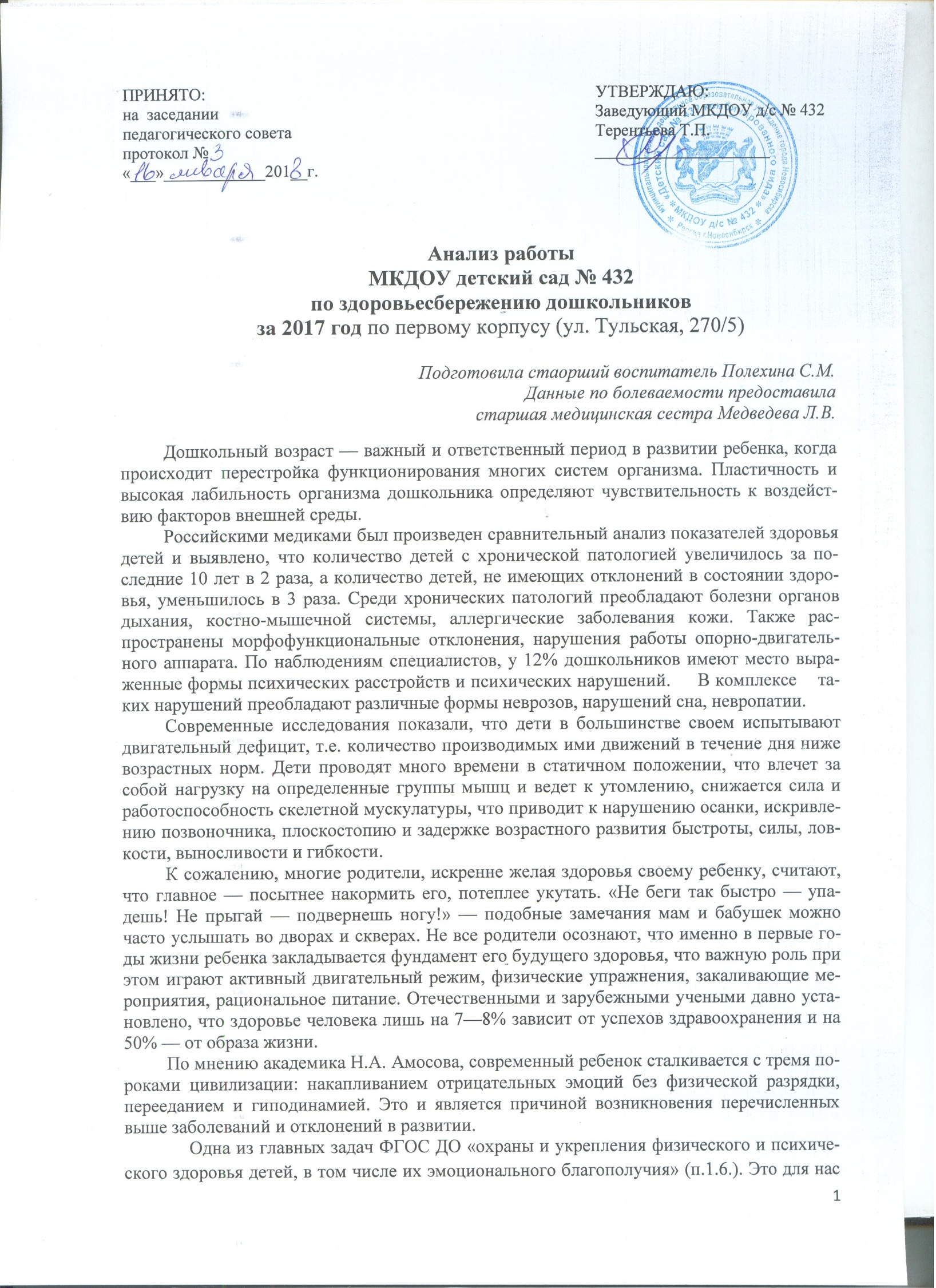 На начальном этапе работы была проведена диагностика.Направления диагностики детей1. Обследование детей медиками и специалистами физкультурного диспансера с целью выявления нарушений работы опорно-двигательного аппарата, определения группы здоровья.2. Систематические педагогические наблюдения за физическим  состоянием  и развитием ребенка.3.  Беседы с детьми для выявления индивидуальных особенностей и склонностей.После окончания диагностики был проведен анализ полученных результатов. Направления диагностики в отношении родителей1.Проведение индивидуальных опросов и бесед о физическом состоянии ребенка, его индивидуальных    особенностях, отклонениях в развитии (если имеются) по медицинским показаниям и противопоказаниям.2.  Проведение анкетирования по вопросам физического развития, выявления потребности семьи в занятиях спортом, совместных с детьми подвижных играх, спортивных упражнениях и закаливании.3.  Проведение индивидуальных бесед с родителями, направленных на выявление двигательных предпочтений ребенка, т.е. того, какие виды движений особенно нравятся ребенку, чем он любит заниматься дома и на улице.В анкетировании приняли участие родители всех возрастных групп. Результаты анкетирования показали, что 95% родителей уверены в том, что физкультура и спорт, закаливающие мероприятии помогают в оздоровлении и укреплении здоровья их детей. Но, к сожалению, большинство родителей признались, что не в состоянии уделять спорту и закаливанию своего ребенка достаточное количество времени. Сказывается профессиональная занятость, отсутствие свободного времени и необходимых знаний. В некоторых случаях — отсутствие необходимых материальных и жилищных условий.Направления диагностики в отношении педагогов1.Анкетирование   с   целью выявления психолого-педагогической компетентности в вопросах физического развития детей.2. Анализ условий, созданных в группах для организации двигательной активности детей в течение дня.3.  Анализ   педагогического планирования   воспитателями двигательной активности детей в течение дня.Проанализировав деятельность педагогов, получили следующие данные: педагоги понимают необходимость физического развития детей, но не владеют в полном объеме информацией о видах двигательной деятельности ребенка и их влиянии на обеспечение здоровья детей. Молодые педагоги не всегда могут рационально спланировать двигательную деятельность детей в течение дня, равномерно распределив физические нагрузки.Исходя из результатов диагностики мы пришли к выводу, что целесообразно организовать работу с педагогами по углубленному изучению методик физкультурно-оздоровительной работы с детьми и активизации спортивной жизни в детском саду.Нами была определена цель нашей работы: создать условия для оздоровления и укрепления детского организма.Поставлены следующие задачи♦ Работа с детьми:— формировать жизненно необходимые двигательные умения и навыки у детей с учетом их индивидуальных особенностей;— развивать необходимые психофизические качества (ловкость, выносливость, гибкость, координация движений, ориентировка в пространстве);— воспитывать  потребность в ежедневных физических упражнениях, умения испытывать   «мышечную   радость», получать удовольствие от движений;— оказывать  помощь детям с нарушениями работы опорно-двигательного аппарата;— формировать потребность в здоровом образе жизни через специально организованный цикл образовательной деятельности; навыки охраны личного здоровья и бережного отношения к здоровью окружающих;—овладение детьми некоторыми приемами первой медицинской помощи в случае травмы (ушиб, порез, ссадина, вызов неотложки);—формировать  произвольное поведение, навыки самоорганизации, самостоятельности и самоконтроля.♦  Работа с родителями:— развивать ответственное отношение    к    физическому развитию и воспитанию ребенка;— формировать потребность семьи (родителей) в здоровом образе жизни, укреплении и сохранении здоровья через совместную двигательную деятельность;— обеспечить преемственность в оздоровлении и физическом воспитании детей в дошкольном учреждении и семье.♦  Работа с педагогами: — знакомить с программой, в соответствии с которой осуществляется физическое воспитание детей (цели, задачи, прогнозируемые результаты); обучить способам диагностики физического развития детей в соответствии с программой, реализуемой в детском саду;— оказать помощь воспитателям в создании условий для полноценного развития психофизических качеств каждого ребенка группы; повысить педагогическую компетентность по вопросам профилактики и снижения заболеваемости; — обучить методам и приемам индивидуального подхода к ребенку при проведении оздоровительных процедур; научить молодых педагогов правильно распределять физические нагрузки в течение дня в соответствии с состоянием здоровья своих воспитанников;— расширить и углубить представления о возможностях физической культуры для воспитания морально-волевых качеств у детей. Второй этап работы — практический.Проведение различных видов физкультурных занятий1.  Традиционные виды образовательной деятельности проводятся по схеме: вводно-подготовительная часть, общеразвивающие   упражнения, основные виды движений, подвижные игры.2.  Образовательная деятельность с элементами ритмической гимнастики, общеразвивающих упражнений, упражнений спортивно-танцевального характера, аэробики.3. Образовательная деятельность в форме соревнования (проведение различных видов эстафет и индивидуальных соревнований, где в игровой форме выявляется победитель).4.  Образовательная деятельность в форме тренировки в основных видах движений по освоению различных техник владения мячом.5.  Образовательная деятельность в игровой зачетной форме (дети сдают физкультурные нормы по выполнению основных видов движений на время, скорость, расстояние, технику выполнения).6.  Образовательная деятельность, построенная на чередовании   подвижных   игр большой, средней и малой подвижности.7.  С учетом особенностей сибирского   региона   проводим специальную образовательную деятельность на лыжах. Такие прогулки доступны для детей старшей и подготовительной к школе групп, причем дети подготовительной группы прокладывают лыжню для детей старших групп. Обучение навыкам ходьбы на лыжах осуществляется на традиционной образовательной деятельности, индивидуально техника ходьбы отрабатывается педагогами во время прогулок.8.   Организация образовательной деятельности на улице, особенность которых — овладение детьми элементами спортивных   игр   (бадминтон, футбол, баскетбол и т.д.). Также предусмотрено наличие различных беговых упражнений.9. Индивидуальные образовательная деятельность по физической культуре для  детей «группы риска», которые по своим индивидуальным особенностям не могут посещать групповой образовательной деятельности. Особенность такого вида— решение частных задач двигательной реабилитации детей через упражнения коррекционного характера, подбираемые в зависимости от диагноза ребенка. В конце года, после обследования специалистами физкультурного диспансера, медиками детского сада проводится сравнительный анализ физического состояния ребенка, планируется последующая работа, даются рекомендации педагогам и родителям.10. Организация   свободной двигательной   деятельности   в группах, спортивных центрах. В каждой   возрастной   группе оборудованы спортивные уголки с учетом возрастных и индивидуальных особенностей детей. В группах раннего возраста —набивные мячи, мягкие модули для лазанья, плоскостная спортивно-развивающая среда. Для групп старшего возраста добавляются беговая дорожка, различные виды корригирующих дорожек.Особенность данной образовательной деятельности — проведение общеукрепляющих упражнений с дополнительной физической нагрузкой, а также упражнений на специальных мячах для снятия мышечного напряжения и развития координации.Принципы организации образовательной деятельности:цикличности (преобладают беговые упражнения и их комбинации во всех видах двигательной активности детей для тренировки и совершенствования общей выносливости);многовариантности и повторяемости упражнений (целесообразна частая смена упражнений при многократной (8— 12 раз) повторяемости одного упражнения. Лучше использовать небольшое количество упражнений на весь год с набором различных пособий — мячей, гантелей и пр.);осознанного отношения детей к выполнению упражнений(обеспечивается при условии продуманного руководства со стороны педагога);эмоциональной насыщенности двигательной деятельности(чтобы упражнения не казались скучными, водятся элементы игры и соревнования);систематичности (образовательная деятельность проводиться согласно расписания квалифицированным специалистом при участии воспитателя);моторной плотности занятии (по Змановскому она должна составлять 80%, для прогулок — 60%);безопасности (разработка правил: как вести себя в спортивном зале или в спортивном центре в группе (например: не сталкиваться при беге, не прыгать с высоты, не толкать друг друга на горке, не влезать на лестницу, если нет на полу страховочного мата, и т.д.); проведение серии занятий по ОБЖ, для развития у детей умения безопасного пользования спортивным инвентарем.Проведение различных видов утренних гимнастик1. Традиционные (с разминочной частью, общеразвивающими упражнениями, заключительной частью в виде ходьбы и дыхательной гимнастики).2.  Свободная утренняя гимнастика, на которой детям предоставляется возможность самостоятельно выбрать вид физкультурной деятельности. Это могут быть игры с мячами, скакалками, обручами и т.п. Данный вид утренней гимнастики стимулирует детей к самостоятельному овладению любым видом движения (обязательное условие — участие каждого ребенка).3. «Дискотеки», на которых дети под ритмичную музыку свободно танцуют в отведенное для утренней гимнастики время, что способствует свободному творческому самовыражению ребенка, формированию у него положительного отношения   к   гимнастике. Для проведения   «Дискотек» педагогом создаются определенные  условия:   осуществляется подбор музыкального материала (фонограмма детских  песен); детям предоставляется раздаточный материал: ленты, обручи, флажки, султанчики, погремушки и т.д.; обеспечивается необходимая двигательная свобода. Наконец, «Дискотека» может состояться только в том случае, если педагог умеет хвалить детей, поощрять к движениям, эмоционально поддерживать и вместе с ними танцевать.4.  Проведение утренней гимнастики в виде беговых тренировок. Их особенность — дети в течение  10—15 мин бегают в ритме, определенном музыкой (в медленном, среднем и быстром темпе), в различных направлениях, с изменением вида бега (на носках, мелким и широким шагом, «змейкой» и т.д.), что способствует развитию общей выносливости и скоростно-силовых качеств.5. Проведение утренней гимнастики на прогулке в теплый период года. Проведение спортивных праздников, досугов, развлечений1.   Праздники проводятся в соревновательной или игровой форме, а также могут комбинироваться с музыкальными праздниками, на которых дети поют и танцуют. Спортивно одаренные дети показывают гимнастические этюды, и все это сочетается с веселыми соревнованиями и подвижными играми.2.  Большие спортивные праздники проводятся один раз за сезон, их особенность — символическое   подведение  итогов, демонстрация того, чему дети научились    за    определенный период.В летний период — это игры и эстафеты на улице с разнообразными видами движений: метание, бег, прыжки в длину и высоту, соревнования в силе и ловкости.В осенний период — туристические походы на улице с преодолением разнообразных препятствий, соревнованиями,  выполнением разнообразных видов движений.В зимний период — комические эстафеты на одной лыже, метание на дальность лыжных палок, катание на скорость снежков, а затем метание их в цель, скольжение по ледяным дорожкам, катание на «санных тройках», лазанье на скорость по снежным лабиринтам, игры в хоккей на снегу, лыжные гонки и т.д.В весенний период — разнообразные эстафеты на улице, соревнование в ловкости и сноровке.3. Один раз в месяц проводятся спортивные развлечения, особенность которых — объединение   разновозрастных   групп,обыгрывание сказочного сюжета или проведение спортивных игр-путешествий, предполагающих поиск и выполнение заданий, «спрятанных» в разных помещениях детского сада или на его участке.Спортивные мероприятия ЗакаливаниеОсновные условия эффективного закаливания:— учет возрастных и индивидуальных особенностей (по индивидуальному преобладанию процессов    возбуждения    и торможения);— учет состояния здоровья (часто болеющим детям подходят щадящие процедуры: укорочение времени воздействия закаливающего фактора);— систематичность;— постепенное увеличение силы раздражителя (ориентир на слабого ребенка, главное — хороший сон, аппетит, эмоциональное состояние, отсутствие дрожи, озноба);— принцип постепенного увеличения порога раздевания детей (иначе снижается эффективность закаливания);— обеспечение   эмоционально положительных реакций на закаливающую процедуру. По данным специалиста по физическому воспитанию Г.П. Юрко, всех детей по отношению к закаливанию можно распределить на три группы:I— дети здоровые, ранее закаливаемые (применяются любые методы, закаливания, вплоть до интенсивных);II— дети здоровые, впервые приступившие к закаливанию, или дети, имеющие незначительные функциональные отклонения в состоянии здоровья (любые методы, рекомендуемые в научной литературе);III— дети, имеющие хронические заболевания или выраженные отклонения в функциональном состоянии. К этой категории относятся часто болеющие дети (применяется щадящее закаливание).По данным диагностики, в нашем детском саду преобладают дети IIгруппы.Организация закаливания:— провести комплексную оценку здоровья ребенка по медицинским и физическим аспектам (табл. 1);— организовать среду в группе и на улице;— выбрать методы закаливания (табл. 2);— определить соответствие закаливающей нагрузки физическим возможностям ребенка;— организовать совместную работу по закаливанию родителей детей (консультации по вопросам закаливания, пропаганда здорового образа жизни) (табл. 3).Оздоровление и реабилитация часто болеющих детей невозможна без участия семьи. Целый ряд закаливающих мероприятий необходимо продолжать в семье. Это касается и режима питания, и дополнительных прогулок, и одежды ребенка (табл. 4), и индивидуальных специальных     закаливающих воздействий.Таблица 1Схема закаливания дошкольников в условиях ДОУТаблица 2Координация деятельности сотрудников ДОУ по проведению закаливающих мероприятийТаблица 3Рекомендации родителям в проведении закаливающих мероприятийТаблица 4Примерные рекомендации по слойности одежды детей старше годаВнешние признаки утомленияПризнаки утомления при физических напряжениях (По Т.С. Лисицкой)В каких продуктах «живут» витаминыРецепт хорошего настроенияВозьмите плитку шоколада и поделите на равные части. С удовольствием съешьте сами и поделитесь с друзьями.Рецепт здорового питанияВместо печенья и чипсов возьмите батончик мюсли. Обогатите организм цинком, железом, магнием, кальцием, калием, витаминами группы В.Рост, вес и их допустимые отклонения у детей 2—9 летФормы работы с родителями1.Индивидуальные и групповые консультации по вопросам физического развития ребенка, коррекции нарушений или развитию его спортивных способностей.2.  Выступления на родительских собраниях в разных возрастных группах по теме «Особенности организации двигательной активности детей в нашем детском саду» с показом видеоматериалов.3.  Регулярный выпуск фоторепортажей с занятий физкультурой, спортивных праздников, развлечении, закаливающих мероприятий и т.д.4.    Оформление   стендовых докладов по вопросам, волнующим родителей (о закаливании или возрастных особенностях физического развития детей).5. Организация открытой образовательной деятельности по физической культуре с приглашением родителей, начиная со средней группы. В группе раннего   возраста   родителям предлагается просмотр видеозаписей двигательной активности ребенка в течение дня.6. Организация практических мастерских и индивидуальных консультации для родителей, дети которых имеют проблемы в работе опорно-двигательного аппарата (тема мастерской «Проведение корригирующих упражнений с детьми в домашних условиях»).7. Систематическое информирование родителей о продвижении ребенка, его достижениях в физическом развитии (при индивидуальных   беседах,   через знакомство с картой развития ребенка, через информационные стенды в приемных и т.д.).8.  Организация традиционных спортивных праздников и досугов по типу «Папа, мама, я — спортивная семья». Особенность проведения таких праздников в нашем ДОУ — ведущая роль родителей в их организации. Они принимают участие в обсуждении сценария, готовят форму, эмблемы, речевки для своих команд.9. Организация спортивных соревнований («праздников-перевертышей»), участниками которых являются только родители, а дети — в качестве болельщиков, по типу — «Веселые старты для пап» или «Мама — вперед!». Обычно проведение таких праздников приурочивается ко Дню защитника Отечества или к «Маминому дню». Дети готовят к таким праздникам музыкальные и спортивные сюрпризы и выступают с ними в паузах между соревнованиями.10. Привлечение родителей для участия в спортивных педагогических проектах. Например, в проведении «Недели здоровья», «Питание и здоровье», «Лекарственные растения», «Спорт и здоровье» и т.д.11.  Популяризация здорового образа жизни через собрания, встречи, размещение в стендовых материалах опыта спортивной   жизни   отдельно взятой семьи, выпуск групповой газеты «Мы — спортивная семья», проведение Дня открытых дверей для родителей, организация    спортивных    групповых праздников.12.  Привлечение родителей в качестве участников педагогических проектов для проведения физкультурных     праздников, организации спортивных уголков в  группах,  приобретении спортивного инвентаря.Взаимодействие педагогов1.Проведение инструктором по физической культуре совместно со старшим воспитателем обучающих семинаров для педагогов по темам: «Организация здоровье сберегающей среды в группах», «Организация самостоятельной двигательной активности   ребенка   в   течение дня», «Физическая готовность ребенка к школе» и т.п.2.  Проведение инструктором по физической  культуре открытых занятий для педагогов всех возрастных групп по теме «Рациональная    организация двигательной активности детей в течение дня» (физкультурные занятия, организация двигательной активности детей на прогулках и т.п.).3.  Участие всех педагогов в проведении специальных педагогических советов, посвященных различным аспектам физического развития детей.4.  Организация и совместное проведение педагогами спортивных праздников и развлечений с детьми из разных групп.5.  Сотрудничество педагогов при осуществлении детских и педагогических проектов в рамках физического развития детей.Следующий этап — контрольно-диагностическийРаботая по данному направлению в течение 2016 года мы можем говорить об улучшении ситуации в ДОУ по оздоровлению детей.Общероссийская система мониторинга физического развития детей 4—7 лет в ДОУМальчикиТаблица оценок физической подготовленности детей 4—7 лет в ДОУДевочкиАнализируя работу всех специалистов в детском саду можно прийти к такому заключению, что в ДОУ выстроена система здоровье сбережения для всех участников образовательного процесса. Работа ведется по трем основным направлениям: с детьми, педагогами и родителями, так как невозможно добиться желаемых результатов без тесного сотрудничества всех участников образовательного процесса.В содержание понятие «культура здоровья» включено не только физическое, но и социально-психологическое и духовно-нравственное здоровье. В ДОУ создана целостная система работы воспитателей, медиков, узких специалистов, сотрудничество педагогов, детей и родителей. Поставлены и решаются три группы задач:1.Оздоровительныеразвитие и укрепление костной, мышечной,   сердечно-сосудистой,  дыхательной,   нервной   систем, внутренних органов: развитие движений, а также закаливание организма ребенка.2.  Образовательные - формирование навыков выполнения основных движений; привитие навыков правильной осанки, навыков гигиены, освоение знаний о своем организме, о здоровье; формирование представлений о режиме, об активности и отдыхе.3.   Воспитательные задачи      формирование нравственно-физических навыков; выработка у детей привычки к ежедневным   занятиям   физическими   упражнениями   как   потребности в физическом совершенстве; воспитание культурно-гигиенических качеств.Предусмотрена охрана и укрепление здоровья детей, особенно нервной системы, совершенствование функций организма ребенка, полноценное физическое развитие, воспитание интереса к различным доступным детям видам двигательной деятельности, формирование положительных нравственно-волевых черт личности. Осуществляется  работа не только как физическое воспитание, а в контексте общего педагогического процесса.Рекомендации по здоровому образу жизни даются детям не в назидательной и категоричной форме, а через игровую, проектную,  экспериментальную, театрализованную деятельность, что вызывает у них положительные эмоциональные реакции.Деятельность оздоровительно-образовательного характера систематическая и комплексная, отвечающая потребностям ребенка в игре, движении, в познании своих физических возможностей, самореализации.Для сохранения здоровья ребенка объединены усилия всех воспитывающих ребенка взрослых: родителей, воспитателей, старшей медицинской сестры, учителей-логопедов, педагога-психолога и музыкальных руководителей. Созданы условия для приобщения детей к традициям и ценностям здорового образа жизни, формирования привычки заботиться о своем здоровье. Даются знания, умения и навыки валеологического характера для создания положительной мотивации к охране собственного здоровья во взрослой жизни.Освоению культуры здоровья способствуют следующие условия, созданные в ДОУ:— развивающая предметно-игровая и физкультурно-оздоровительная среда;— благоприятный   психологический климат в педагогическом   коллективе   и   детских группах;— применение здоровьесберегающих технологий при реализации образовательной программы;— взаимодействие всех сотрудников ДОУ при решении задач  формирования у детей культуры здоровья;— сотрудничество всех субъектов образовательного процесса. Педагоги ДОУ разработали и защитили и реализовывают проекты:«Плоскостная среда для развития и здоровья малышей» - воспитателя первой квалификационной категории Игнатова Лариса Анатольевна.«Развитие эмоциональной сферы у детей дошкольного возраста» - педагог-психолог Шураева Елена Владимировна.В группах воспитателями и специалистами разработаны индивидуальные маршруты с детьми ОВЗ.Разработаны и реализуются адаптированные программы с детьми ОВЗ и ЗПР.Коллектив ДОУ ознакомился с данными проектами, и опыт работы педагогов реализуют в группах.В своей работе по данному направлению коллектив руководствуется принципами:— системности и систематичности;— индивидуализации;— гуманистической направленности педагогического общения;— опоры на психофизический и личностный ресурсы развития ребенка.Педагоги уделяют не только внимание на укрепление здоровья дошкольников через физические упражнения, но и на формирование культуры здоровья и реализовывает  следующие задачи:— изучить особенности отношения каждого ребенка к собственному здоровью и выявить уровень сформированность его представлений о здоровом образе жизни;— расширить и углубить представления детей о правилах личной гигиены, путях охраны своего здоровья и способах безопасного поведения в различных ситуациях;— сформировать у детей ценностное  отношение  к своему здоровью и понимание собственной ответственности за поддержание своего организма в естественном, здоровом состоянии;— помочь детям освоить навыки здорового образа жизни;— развивать ребенка как субъекта познания, общения и детских видов деятельности.Работа проходит  по   нескольким направлениям.1.  Комплексная диагностика:— осмотр детей специалистами поликлиники и медицинским персоналом ДОУ, определение группы здоровья;— выявление нарушений двигательной активности, координации движений в беседах с родителями, воспитателями.2.   Физкультурно-оздоровительная работа и образовательная деятельность:— занятия по физической культуре (традиционные, тренировочные, занятия-соревнования, интегрированные, спортивные праздники);— комплекс психогигиенических мероприятий;— система закаливающих процедур (воздушное закаливание, солевое закаливание, хождение по «Тропе здоровья», босохождение, прогулки, соблюдение оптимального двигательного режима и режима дня, утренняя гимнастика, физкультминутки, полоскание горла, обтирание прохладной водой лица, шеи и рук до локтей, фиточай);— оздоровительные технологии (пальчиковая, артикуляционная, дыхательная и звуковая гимнастики, витаминизация, употребление чеснока и лука, соков и фруктов);— консультативно-информационная работа (индивидуальные устные  консультации, собрания, информационные стенды и папки);—цикл бесед о здоровье, человеке и его поступках, привычках, правильном питании.Анализ педагогической работы показал, что только физически развитые и практически здоровые дети достигают успехов и вершин познания мира.В детском саду разработана и реализуется педагогическая оздоровительная технология «Крепыш», изучена и применяется технология Т.А.Тарасовой, «Я и МОЕ ЗДОРОВЬЕ»Из бесед с дошкольниками установлено, что у них формируется осознанное отношение к своему здоровью, потребность в здоровом образе жизни, дети активны в самостоятельном процессе познания мира.Дети имеют представления: — о витаминах, полезных продуктах, правильном питании, их роли в жизни человека;— что такое здоровье и как его сберечь;— что такое витамины, в чем они содержатся и как влияют на здоровье;— что такое правильное питание; какие продукты считаются полезными, а какие — неполезными;— какие органы есть у человека, как они «работают»;— как заботиться о сердце;— что такое режим, гигиена и закаливание;— какой бывает вода, какая полезна для здоровья;— что такое микробы и вирусы;— какие бывают болезни, что их вызывает;— как предупреждать болезни;— как правильно оказать себе первую помощь;— что такое аптека, для чего она нужна;— что такое лекарственные растения.Педагогом-психологом Шураевой Е.В. разработана  система работы по коррекции и развитию эмоциональной сферы детей дошкольного возраста.Работа по развитию и коррекции эмоциональной сферы у детей, профилактики возникновения эмоционального дискомфорта  ведется по трем направлениям: педагог – психолог – дети. Содержание работы в данном направлении заключается: первичная диагностика по мере поступления детей в дошкольное учреждение: общий уровень развития, эмоциональные, коммуникативные свойства;выявление факторов риска в развитии детей, прогнозирование школьных трудностей (по запросам родителей);индивидуальное обследование дошкольников по заявкам воспитателей и родителей;реализация коррекционно-развивающей работы в форме специально организованных занятий.Работа с детьми на психологических занятиях проводится по программам, специализированным в соответствии с возрастными особенностями каждой группы и имеет свои результаты:У многих детей снизился уровня тревожности, уменьшилось количества страхов Большинство детей научились адекватно выражать свои эмоции, понимать эмоциональное состояние другого человека, адекватно реагировать на них Повысилась произвольность двигательных ощущений – дети стали более качественно выполнять предложенные задания, пропала скованность, напряжённость, заметно улучшился темп выполнения упражнений Так же можно отметить улучшение подвижности мимической мускулатуры детей Изучив положение ребенка в группе, характер его взаимоотношений со сверстниками, мы выявили, что изолированных и  непринятых детей стало меньше В целом микроклимат в группах детского сада – благоприятный, дети  чувствует себя более спокойными, удовлетворенными, находятся в состояние эмоционального комфорта.В приложении даны результаты проделанной работыОбщая заболеваемость, в том числе и инфекционнаяГруппа здоровьяФизическое развитие детей: норма, с недостаточной массой тела, с повышенной массой тела, нарушением осанки, низким ростом% посещаемостиОсмотр узкими специалистамиЭмоциональный фон.ВЫВОДЫ:Сильная сторона. В ДОУ выстроена система здоровье сбережения детей и достигнута низкая заболеваемость. Разработаны, апробированы и внедрены авторские  проекты  «Движение и здоровье» (для среднего возраста), «Плоскостная среда для развития и здоровья малышей» (для младшего возраста), для всех дошкольников технология «Крепыш». В группах созданы условия для обеспечения физического и психического благополучия каждого ребенка; у дошкольников формируются навыки охраны личного здоровья и бережного отношения к здоровью окружающих; многие дети владеют некоторыми приемами первой медицинской помощи в случае травмы (ушиб, порез, ссадина, вызов неотложки). Есть система валеологического воспитания и работа по ОБЖ.Слабая сторона. Отсутствие системы работы по оздоровлению сотрудников ДОУ. Не выстроена работа с  родителями по формированию ответственности за сохранение здоровья у своих детей.Сильная сторона. Изучение эмоционально-чувственной сферы ребенка ведется на основе наблюдений его деятельности, общения. В наше время, когда растет нагрузка на детей, очень важно научить их выражать чувства и эмоции, научить методам эмоциональной разгрузки, научить понимать эмоциональное состояние других людей, научить адекватно, выражать свое состояние. Для снятия эмоционального напряжения детей, создания определенного настроения, подобраны музыкальные записи. В группах разнообразная развивающая среда и комфортная обстановка. В ДОУ и на территории также сделана развивающая среда с учетом интересов и потребностей детей.Слабая сторона. Работа с родителями по данному направлению не имеет системы.Анализ состояния здоровья детейЗа последнее время произошло значительное ухудшение состояния здоровья детей разных возрастных групп. На этапе дошкольного образования отмечается наиболее выраженный рост частоты доклинических форм нарушения здоровья, хронических заболеваний, нарушений физического развития и т. д.Нами было изучено и проанализировано состояние здоровья детей ДОУ. Общее количество детей посещающих детский сад по ул. Тульская, 270/5 составило 312.Все дети наблюдались в течение 2016 года, врачами поликлиники № 24. Все дети ДОУ 1 раз в год проходят углубленный медицинский осмотр с привлечением специалистов узкого профиля. Все случаи острой заболеваемости по обращаемости и справкам из территориальных поликлиник и стационаров также регистрируются врачом и медсестрой. В конце каждого года эти сведения обобщаются, анализируются и подаются в поликлинику № 24.ЦЕЛЬ: - изучить уровень показателей здоровья организованных детей дошкольного возраста ДОУ.ЗАДАЧИ:>Изучить уровень физического развития дошкольников ДОУ по группам здоровья.>Изучить основные показатели заболеваемости (уровень, структура, динамика).Физическое развитие детейФизическое развитие является одним из важнейших критериев здоровья детского населения. Под физическим развитием следует   понимать   комплекс   морфологических   и   функциональных структурно механические качества и выражающихся запасом его физических сил. На уровень физического развития влияет комплекс генетических, социально-биологических, медико-социальных, организационных, природно-климатических факторов. Под влиянием длительного воздействия неблагоприятных факторов уровень физического развития снижается и, наоборот улучшение условий, нормализация образа жизни способствует повышению уровня физического развития. В связи с этим медико-социальные условия организации учебно-воспитательного процесса в образовательном учреждении оказывают большое влияние на уровень физического развития организма детей.Основными признаками физического развития являются антропометрические, т.е. основанные на измерении размеров тела и скелета человека. Основные признаки соматического развития ребенка - длина и масса тела, окружность грудной клетки и некоторые параметры его возрастного развития, позволяют оценить уровень физического развития ребенка. Эти антропометрические показатели оцениваются врачом с помощью центильного метода, метода сигнальных отклонений. Определение уровня физического развития имеет очень большое аналитическое, прогностическое, а порой и диагностическое значение. У детей с отклонением в физическом развитии, обусловленным избытком или недостатком массы, заболеваемость в 1,5-2 раза выше, чем у детей с нормальным физическим развитием. Основой для анализа физического развития детей ДОУ явился журнал «Антропометрия».В зависимости от исходных данных основные группы физического развития распределяются следующим образом:Iгруппа - физическое развитие среднее гармоничное;IIгруппа - физическое развитие выше или ниже среднего, гармоничное;IIIгруппа - физическое развитие выше или ниже среднего, дисгармоничное.Распределение детей по группам физического развития (1 корпус) Вывод: В среднем 95,2% осмотренных детей составили первую группу физического развития; 4,8% - вторую группу. Подобное распределение по группам физического развития сохраняется, как в предыдущие годы, так и при сравнении разных возрастных групп. Заметного изменения распределения детей по группам физического развития в критические периоды смены условий их жизни не обнаружены.Распределение детей по группам здоровьяОценка состояния здоровья, как отдельных детей, так и коллектива исходит из современных представлений о здоровье. Согласно определению здоровья, здоровье - это не только отсутствие заболевания, но и полное физическое, психическое и социальное благополучие. Под социальным благополучием надо понимать гармоничное физическое и духовное развитие. Комплексная оценка состояния здоровья достигается на основе четырех критериев. В зависимости от состояния дети подразделяются на следующие группы:- здоровые,  с  нормальным  развитие  и  нормальным уровнем функций;II- здоровые, но имеющие функциональные и некоторые морфологические  отклонения,  а также  сниженную сопротивляемость к острым и хронически заболеваниям;III – больные, с хроническими заболеваниями в состоянии компенсации с сохраненными функциональными возможностями организма.Окончательную оценку состояния здоровья на основании заключения специалистов дает педиатр.ОБЩАЯ ЗАБОЛЕВАЕМОСТЬЗаболеваемость является одним из важнейших критериев, характеризующих здоровье населения. Под заболеваемостью подразумевается показатель, характеризующий распространенность, структуру и динамику зарегистрированных болезней среди населения в целом или в отдельных его группах. Знание заболеваемости нужно для планирования основных профилактических мероприятий, педагогических и санитарно-просветительных программ, направленные на улучшение качества образовательной среды, сохранения и укрепления здоровья детей.Показатели заболеваемости отражают реальную картину жизни населения и позволяют выявить проблемные ситуации для разработки конкретных мер по охране здоровья детей и его улучшения.АНАЛИЗ ОСТРОЙ ЗАБОЛЕВАЕМОСТИУчет данных об острой заболеваемости ведется медицинским работником и оформляется в соответствующем журнале. По сути, эти данные отражают количество заболеваний, зарегистрированных непосредственно участковым врачом поликлиники. Справка с точным указанием диагноза заболевания попадает в медицинский кабинет ДОУ и заносится в соответствующий учетный журнал «Журнал соматической заболеваемости».Значение знаний о заболеваемости трудно переоценить: по определению, ВОЗ обусловлено в 50% и более условиями и образом жизни; в 20-25% - состоянием внешней окружающей среды; в 20% - генетическими факторами и в 5-10% - состоянием здравоохранения.Число зарегистрированных случаев заболеваемостиЗа 2017 годСравнительная таблицаВывод: за последние два года возросли заболевания, связанные с инфекциями верхних дыхательных путей, особенно у детей до 3 лет; травмы носят бытовой характер, снижается процесс с острыми кишечными инфекциями.Название мероприятияГруппаКоличество детейКоличество детей«День Туриста»Подготовительные (6-7 лет)72 55 «Малые Зимние Олимпийские игры»Подготовительные(6-7 лет)7050 «День защитника Отечества»Средние (4-5 лет)Старшие (5-6 лет)Подготовительные (6-7 лет)201 120 Военно-патриотическая игра: «Зарница»Старшие (5-6 лет)Подготовительные (6-7 лет)146 «Неделя Здоровья»Все группы (2-7 лет)225 133 Механизм действияМетодМетодикаПротивопоказанияВоздухВоздухВоздухВоздухТемпературныйфактор.Диффузия газовчерез кожу вкровеносноеруслоПостепенное увеличение силы раздражения путем понижения температуры или увеличения продолжительности действия раздражителя.Контрастный (тепло —холод—тепло или холод—тепло— холод).Без снижения температуры, короткая экспозиция, частыеповторенияПрогулки в любую погоду при наличии правильно подобранной одежды.Сон при открытых фрамугах при отсутствии сильного ветра.Специальные воздушные ванны.Хождение босиком в помещении после сна по массажным дорожками полу, в летний период босохождение по песку, гальке и шишкам или «Тропа здоровья»ОРВИ, повышение температуры, нежелание ребенка.Значительная недоношенностьВодаВодаВодаВодаТемпературный фактор.Действие веществ, растворенных в воде (лечебные травы, поваренная или морская соль)Используются те же методы, как при получении воздушных процедурУмывание и другие гигиенические процедуры, влажное обтирание, полоскание горлаОРВИ, активные формы туберкулеза, заболевания почекСолнцеСолнцеСолнцеСолнцеТемпературный фактор.Действие ультрафиолетовой иинфракрасной частей спектра: фотоэлектрический эффект, выработка витамина D в коже.Постепенное увеличение продолжительности солнечных ванн, начиная с использования«кружевной тени» деревьевСветовоздушныеи солнечные ванны, отдых в тениОРВИ, лихорадка, недоношенность, желудочно-кишечные заболевания.Температура воздуха выше 30 °САдминистрацияМедицинскийработникИнструкторпо физическойкультуреПедагогигруппСтаршийвоспитательКонтролирующая функцияОбучающие мини-семинары.Обеспечениеконтроля заэффективностью закаливания.Своевременнаякоррекция закаливающихмероприятий сучетом сезонных измененийОпределениегруппы закаливания ребенка по результатамфизическойдиагностикиСоздание условий для непосредственного проведения закаливающих мероприятий.Своевременная коррекция закаливающих мероприятий.Информирование родителей по вопросам проведения закаливающих мероприятий.Консультации родителям по организации закаливания в домашних условияхОбеспечение специальной литературой по закаливанию.Контроль за проведением закаливающих мероприятийОбучающие мини-семинары.Обеспечениеконтроля заэффективностью закаливания.Своевременнаякоррекция закаливающихмероприятий сучетом сезонных измененийОпределениегруппы закаливания ребенка по результатамфизическойдиагностикиСоздание условий для непосредственного проведения закаливающих мероприятий.Своевременная коррекция закаливающих мероприятий.Информирование родителей по вопросам проведения закаливающих мероприятий.Консультации родителям по организации закаливания в домашних условияхОбеспечение специальной литературой по закаливанию.Контроль за проведением закаливающих мероприятийДни неделиВ утренние часыДнемПеред ночнымсномПонедельникУмывание и полоскание горлаДве прогулки в течение дня.  Воздушные процедуры при переодеванииХождение босиком по полу 5—10 мин ВторникВлажное обтирание до пояса. Полоскание горлаПрогулка. Воздушные ванны с проведением дыхательной гимнастикиВоздушная ванна перед сномСредаВлажное обтирание до пояса. Полоскание горлаПрогулка. Воздушные ванны, дыхательная гимнастикаХождение босиком с последующим обливанием ногЧетвергДуш, полоскание горлаПрогулка, воздушные ванны при переодеванииВоздушная ваннаДуш, полоскание горлаПрогулка, воздушные ванны при переодеванииперед сномПятницаВлажное обтирание или душПрогулка, воздушная ванна при переодеванииХождение босиком с обливанием стопСубботаДуш, полосканиегорлаПрогулки и закаливание на воздухеГигиеническая ванна с обливанием на 1—2°С ниже температуры воды в ваннойВоскресеньеОбмывание или душ.Полоскание горлаПрогулки и закаливания на воздухеВоздушные ванны и хождение босиком№одеждаТемпература воздуха, °СТемпература воздуха, °СТемпература воздуха, °СТемпература воздуха, °СТемпература воздуха, °СТемпература воздуха, °СТемпература воздуха, °СТемпература воздуха, °СТемпература воздуха, °С№одежда22 и вышеОт 22 до 20От 20 до 18От 17 до 16От 15 до 6От 5 до -2От –3 до -8От –9 до -12От –14 и ниже1Майка++ +++++++2Трусы+++++++++3Колготы+++++++4Рейтузы++++5Платье х/б или фланель++6Платье шерстяное++++++7Кофта++8Куртка или зимнее пальто++++9ТапочкиВ помещении при любой температуреВ помещении при любой температуреВ помещении при любой температуреВ помещении при любой температуреВ помещении при любой температуреВ помещении при любой температуреВ помещении при любой температуреВ помещении при любой температуреВ помещении при любой температуре10Туфли++++11Сапожки утепленные++++12Носки теплые13Число слоев22233-4444-5	4-5Наблюдаемые признаки и состояние ребенкаСтепень выраженности утомленияСтепень выраженности утомленияНаблюдаемые признаки и состояние ребенканебольшаясредняяОкраска кожи лица, шеиНебольшое покраснение липа, выражение его спокойноеЗначительное покраснение лица, выражение его напряженноеПотливостьНезначительнаяВыраженная потливость лицаДыханиеНесколько учащенное, ровноеРезко учащенноеДвиженияБодрые, задания выполняются четкоНеуверенные, нечеткие, появляются дополнительные движения. У некоторых детей — моторное возбуждение, у других — заторможенностьСамочувствиеХорошее, жалоб нетЖалобы на усталость, отказ от дальнейшего выполнения заданийПризнакиНебольшое физиологическое утомлениеЗначительное утомление (острое переутомление I степени)Резкое переутомление (острое переутомление II степени)Окраска кожиНебольшое покраснениеЗначительное покраснениеРезкое покраснение, побледнение, синюшностьПотливостьНебольшаяБольшая (выше пояса)Особо резкая (выше пояса) Выступание солейДыханиеУчащенное (до 22—26 в минуту на равнине и до 36 на подъеме)Учащенное (38—40 в минуту), поверхностноеРезкое (более 50—60 в минуту), учащенное, поверхностное через рот, переходящее в отдельные вздохи, сменяющиеся беспорядочным дыханиемДвижениеБодрая походкаНеуверенный шаг, легкое покачивание, отставаниеРезкие покачивания, появление некоординированных движений, отказ от дальнейшего движенияОбщий вид ОщущенияОбычныйУсталое выражение лица, нарушение осанки (сутулость, опущенные плечи). Снижение интереса к окружающемуИзможденное выражение лица, резкое нарушение осанки («вот-вот упадет»). Апатия, жалобы на резкую слабость (до прострации), сильное сердцебиение, головная боль, жжение в горле, тошнота, рвотаМимикаСпокойнаяНапряженнаяИскаженнаяВниманиеХорошее, безошибочное выполнение указанийНеточное выполнение команд, ошибки при перемене направленияЗамедленное, неправильное выполнение команд, воспринимается только громкая командаПульс (удары / мин)110—150160—180180—200 и болееВитаминГде живётГде живётЧему полезенВитамин «А»	в рыбе, печени, абрикосахв рыбе, печени, абрикосахкоже, зрениюВитамин «В 1»	в рисе, овощах, птице	в рисе, овощах, птице	нервной системе, памяти, пищеварениюВитамин « В 2»в молоке, яйцах, брокколив молоке, яйцах, брокколиволосам, ногтям, нервной системеВитамин «РР»в хлебе, рыбе, овощах, мясев хлебе, рыбе, овощах, мясекровообращению и сосудамВитамин «В 6»в яичном желтке, фасолив яичном желтке, фасолинервной системе, печени, кроветворениюВитамин «В12»в мясе, сыре, морепродуктахв мясе, сыре, морепродуктахросту, нервной системеВитамин «С»	в шиповнике, облепихеиммунной системе, заживлению раниммунной системе, заживлению ранВитамин «Д»	в печени, рыбе, икре, яйцах	костям, зубамкостям, зубамВитамин «Е»	в орехах, растительных маслахполовым и эндокринным железамполовым и эндокринным железамВитамин «К»в шпинате, кабачках, капустесвёртываемости кровисвёртываемости кровиПантеиновая кислотав фасоли, цв. капусте, мясе	двигательной функции кишечникадвигательной функции кишечникаФолиевая кислотав шпинате, зелёном горошкеросту и кроветворениюросту и кроветворениюБиотинв помидорах, соевых бобах	коже, волосам и ногтямкоже, волосам и ногтямВозраст (годы)Тип ребенкаСредний рост (см)Отклонение (см)Средний вес (кг)Отклонение (кг)2Б97,63,514,22,22С91,82,412,12,12м83,32,19,81,63Б105,42,816,82,53С98,72,513,41,93м91,31,911,31,64Б113,32,217,12,34С106,22,415,41,54м98,52,112,21,95Б120,42,924,32,45С111,62,716,32,15м104,02,213,91,96Б124,22,327,22,26С118,72,221,71,86М113,22,416,22,27Б131,62,929,22,27С125,12,623,71,97м118,62,118,22,28Б140,63,334,44,48С131,62,830,43,58м122,63,122,43,89Б144,83,440,84,39С138,62,735,03,69М124,83,323,54,3ТестыВозраст (годы, месяцы)Уровень физической подготовленности Уровень физической подготовленности Уровень физической подготовленности Уровень физической подготовленности Уровень физической подготовленности ТестыВозраст (годы, месяцы)ВысокийВыше ср.СреднийНиже ср.НизкийТестыВозраст (годы, месяцы)100% и выше85—99%70—84%51—69%50% и нижеБег на 30 м (с)4,0-4,58,1 и ниже8,2—8,68,7—9,29,3—9.910,0 и вышеБег на 30 м (с)4,6—4,117,6 и ниже7,7—8,18,2—8,78,8—9.59,6 и вышеБег на 30 м (с)5,0—5,56,9 и ниже7,0—7,57,6—8,18,2- 8,99,0 и вышеБег на 30 м (с)5,6—5,116,7и ниже6.8—7,37,4—7,98.0—8,78,8 и вышеБег на 30 м (с)6.0—6,56,4 и ниже6,5—6,97,0—7,57,6—8,38,4 и вышеБег на 30 м (с)6,6—6,116,1 и ниже6,2—6,76,8—7,37,4—8.08,1 и вышеБег на 30 м (с)7,0—7,55,6 и ниже5,7—6,16,2—6,76,8—7,47,5 и вышеБег на 30 м (с)7,6—7,115,5 и ниже5,6—6,06,1—6,66.7—7,37,4 и вышеБег на 90 м (с)4,0—4,528,8 и ниже28,9—31,932,0—35,086, 1—89,239,3 и вышеБег на 90 м (с)4,6—4,1128,4 и ниже28,5—31,531,6—34,634,7—38,838,9 и вышеБег на 300 м, с5,0—5,586 и ниже87—10210З— 11 9120—140141 и вышеБег на 300 м, с5,6—5,1181и ниже82—9798—112113-134135 и вышеБег на 300 м, с6,0—6,576 и ниже77—9293—108109—129130 и вышеБег на 300 м, с6,6—6,1172 и ниже73—8889—103104—1 25126 и вышеБег на 300 м, с7,0—7,568 и ниже69—8485—100101—121122 и вышеБег на 300 м, с7,6—7,1163 и ниже64—7980—9495—116117и вышеПодъем туловища в сед (количество раз за 30 с)4,0—4,512и выше119—106—85 и нижеПодъем туловища в сед (количество раз за 30 с)4,6—4,1113 и выше11 — 129—106—85и нижеПодъем туловища в сед (количество раз за 30 с)5,0—5,513 и выше1210—117—96 и нижеПодъем туловища в сед (количество раз за 30 с)5,6—5,1114 и выше12—1310—117—96и нижеПодъем туловища в сед (количество раз за 30 с)6,0—6,515 и выше13—1410—117—97 и нижеПодъем туловища в сед (количество раз за 30 с)6,6—6,1115 и выше1412—139—118 и нижеПодъем туловища в сед (количество раз за 30 с)7,0—7,516и выше14—1512—139—118 и нижеПодъем туловища в сед (количество раз за 30 с)7,6—7,1117 и выше1614—1510—-139 и вышеПрыжок в длину с места (см)4,0-^,0585 и выше74—8463—7349—6248 и нижеПрыжок в длину с места (см)4,6-4,1195 и выше84—9473—8359—7258 и нижеПрыжок в длину с места (см)5,0—5,5105 и выше94—10483—9369—8268 и нижеПрыжок в длину с места (см)5,6—5,11115 и выше102—11489—10173—8872 и нижеПрыжок в длину с места (см)6,0—6,5122 и выше109—12196—10880—9579 и нижеПрыжок в длину с места (см)6,6—6,11128 и выше115—127102—11486—10185 и нижеПрыжок в длину с места (см)7,0—7,5130 и выше117—129104—11688—10387 и нижеПрыжок в длину с места (см)7,6—7,11140 и выше127—139114—12698—11397 и нижеТестыВозраст (годы, месяцы)Уровень физической подготовленности Уровень физической подготовленности Уровень физической подготовленности Уровень физической подготовленности Уровень физической подготовленности ТестыВозраст (годы, месяцы)ВысокийВыше ср.СреднийНиже ср.НизкийТестыВозраст (годы, месяцы)100% и выше85—99%70—84%51—69%50% и нижеБег на 30 м (с)4.0—4,58,3 и ниже8.4—8,88,9—9,49.5—10,110,2 и вышеБег на 30 м (с)4.6—4,117,9 и ниже8,0—8,48,5—9,09,1—9,89,9 и вышеБег на 30 м (с)5.0—5,57,2 и ниже7,3—7,87,9—8,48.5—9,29,3 и вышеБег на 30 м (с)5,6—5,117Д и ниже7,2—7,67,7—8,28,3—9.09,1 и вышеБег на 30 м (с)6,0—6,56,8 и ниже6,9—7,37,4—7,98,0—8.78,0И вышеБег на 30 м (с)6,6—6.116,5 и ниже6.6—7,07,1—7,57,6—8.38;4 и вышеБег на 30 м (с)7.0—7,56,0 и ниже6.1—6.56,6—7,07,1—7,77,8 и вышеБег на 30 м (с)7.6—7,115,8 и ниже5.9—6,36,4—6,76,8—7.57,6 и вышеБег на 90 м (с)4,0—4,529,0 и ниже29,1—32,132,2—35,235,3—39,439,5 и вышеБег на 90 м (с)4,6—4,1128,7 и ниже28,8—31,831,9—34,935,0—39,139,2 и вышеБег на 300 м (с)5,0—5,586и ниже87—102103—119120—140141 и вышеБег на 300 м (с)5.6—5.1181 и ниже82—9798—112113—134135 и вышеБег на 300 м (с)6,0—6,578 и ниже79—9495—110111 — 132133 и вышеБег на 300 м (с)6,6—6,1174 и ниже75—9091 — 105106—127128 и вышеБег на 300 м (с)7.0—7,570 и ниже71—8687—102103—124125 и вышеБег на 300 м (с)7,6—7,1165 и ниже66—8182—9697—118119и вышеНаименованиеВсего единицЧисленность детей в конце отчетного года310Ясли 20В возрасте 3 года и старше54К сентябрю отчетного года исполнилось 5 лет476 лет927 лет97Численность детей в возрасте до 1,5 года включительно0Число дней, проведенных в группах детьмидетьми в возрасте до 3 летдетьми в возрасте 3 года и старше42'728Число дней, проведенных в группах детьмидетьми в возрасте до 3 летдетьми в возрасте 3 года и старше31'53Число дней, проведенных в группах детьмидетьми в возрасте до 3 летдетьми в возрасте 3 года и старше39'575Число дней, пропущенных детьми всегодетьми в возрасте до 3 летдетьми в возрасте 3 года и старше27'461Число дней, пропущенных детьми всегодетьми в возрасте до 3 летдетьми в возрасте 3 года и старше2'352Число дней, пропущенных детьми всегодетьми в возрасте до 3 летдетьми в возрасте 3 года и старше25'109В том числе по болезнидетьми в возрасте до 3 летдетьми в возрасте 3 года и старше8'279В том числе по болезнидетьми в возрасте до 3 летдетьми в возрасте 3 года и старше1'114В том числе по болезнидетьми в возрасте до 3 летдетьми в возрасте 3 года и старше7'165По другим причинам19'182детьми в возрасте до 3 лет1'238детьми в возрасте 3 года и старше17'944Группа здоровья20172017Группа здоровьячисло детей% от общего количестваI гармоничное29595,2IIср.гармоничное154,8III дисгармоничное00всего310Группа здоровьяГруппа здоровьяГруппа здоровьяГруппа здоровьяГруппа здоровьяIIIIIIIVдругое№ 1 младшая918№ 2 вторая младшая51911№ 3 вторая младшая10151 (астма)№ 4 средняя714№ 5 средняя6162№ 7 подготовительная519№ 8 коррекционная старшая11422№ 9 коррекционная подготовительная220№10 коррекционная подготовительная6151 (риналалия)№11 старшая1117№12 старшая13121№13 коррекционная старшая3181№14 подготовительная3182итого81215104№ п/пЗаболевания 2016201620172017№ п/пЗаболевания Всего единицВ том числе у детей в возрасте 3 года и старшеВсего единицВ том числе у детей в возрасте 3 года и старше1Бактериальная дизентерия00002Энтериты, колиты и гастриты, вызванные установленными, не установленными и неточно обозначенными возбудителями53643Скарлатина22004Ангина (острый тонзиллит)64335Грипп и острые инфекции верхних дыхательных путей8066877226116Пневмония32447Несчастные случаи, отравления, травмы80558Другие заболевания118119157126всего948817897753